«Я РИСУЮ ПЕРЕПИСЬ»: ВЛАДИМИРСКИЙ ЮНЫЙ ХУДОЖНИК ПРЕТЕНДУЕТ НА ПОБЕДУНа главном сайте ВПН – strana2020.ru – объявили список финалистов детского конкурса «Я рисую перепись». Он стартовал 16 ноября 2020 года, отборочный этап закончился 01 марта 2021-го. Перед участниками стояла креативная задача нарисовать сюжет на тему Всероссийской переписи населения. По итогу на суд общественности представили более 4 тыс. иллюстраций.В шорт-лист вошло 187 работ: в возрастной категории «7 – 9 лет» – 94, «10 – 12 лет» – 93. В народном голосовании,  проходившем на сайте strana2020.ru с 03 по 15 марта, отдали лайки почти 27 тыс. человек.Есть среди претендентов на победу и юный житель Владимирской области! Десятилетний Максим Холодов продемонстрировал своё видение ВПН, изобразив переписчицу, опрашивающую молодую маму с ребятишками.Теперь творчество конкурсантов рассмотрит профессиональное жюри, в состав которого вошли:• Павел Смелов, заместитель руководителя Федеральной службы государственной статистики (председатель жюри),• Елена Клочкова, начальник аналитического управления Федеральной службы государственной статистики,• Леонид Бурмистров, Компания КРОС, вице-президент,• Ксения Касьянова, заместитель генерального директора CrosDigital,• Сергей Черных, редактор Департамента специальных проектов ИД «Комсомольская правда»,• Михаил Алдашин, советский и российский режиссёр-мультипликатор, художник.До конца марта определят двух победителей в каждой возрастной категории. Они получат призы по 25 тыс. рублей.Коллектив Владимирстата искренне желает одарённому творцу заполучить призовое место, и надеется, что члены жюри сочтут иллюстрацию владимирского художника достойной вознаграждения!Ссылка на работу Максима: https://www.strana2020.ru/contest/drawing/works/CL3lDqZHUVVtN6VL16JzZYJjrkAoGxnNchQvwI0/ Пресс-релиз подготовлен на основе материалов сайта strana2020.ruМироедова Оксана ВасильевнаЗам. начальника отдела статистики труда, населения и науки Тел. 8 (4922) 77-30-41 доб. 0903Новиков Алексей ПавловичСотрудник по ИРР ВладимирстатаОтдел статистики труда, населения и наукиТел. 8 (4922) 77-30-41, доб. 0941Владимирстат в социальных сетях: https://vk.com/club176417789При использовании материалов Территориального органа Федеральной службы государственной статистики по Владимирской области в официальных, учебных или научных документах, а также в средствах массовой информации ссылка на источник обязательна.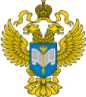 ТЕРРИТОРИАЛЬНЫЙ ОРГАН ФЕДЕРАЛЬНОЙ СЛУЖБЫ ГОСУДАРСТВЕННОЙ СТАТИСТИКИ ПО ВЛАДИМИРСКОЙ ОБЛАСТИТЕРРИТОРИАЛЬНЫЙ ОРГАН ФЕДЕРАЛЬНОЙ СЛУЖБЫ ГОСУДАРСТВЕННОЙ СТАТИСТИКИ ПО ВЛАДИМИРСКОЙ ОБЛАСТИ18 марта 2021 г.18 марта 2021 г.Пресс-релиз